Уважаемые родители! Предлагаю вам интересные развивающие задания, которые подобраны в соответствии с возрастными особенностями ваших деток. Предлагайте ребенку данные задания, когда у него хорошее настроение, он отдохнул и настроен заниматься. Ни в коем случае не принуждайте ребенка. Если он устал, то сделайте паузу. Ниже приведены ссылки на конкретные задания. Также вы можете дополнительно подбирать задания, но не допуская переутомления ребенка.http://www.razvitierebenka.com/p/5-7.html#.XrJgoZ4zbIUhttp://www.razvitierebenka.com/2014/09/Igra-na-Koncentraciju-Vnimanija.html http://www.razvitierebenka.com/2015/02/Igra-Chto-dlja-chego.htmlhttp://www.razvitierebenka.com/2010/09/blog-post_29.html#.XrJj654zbIU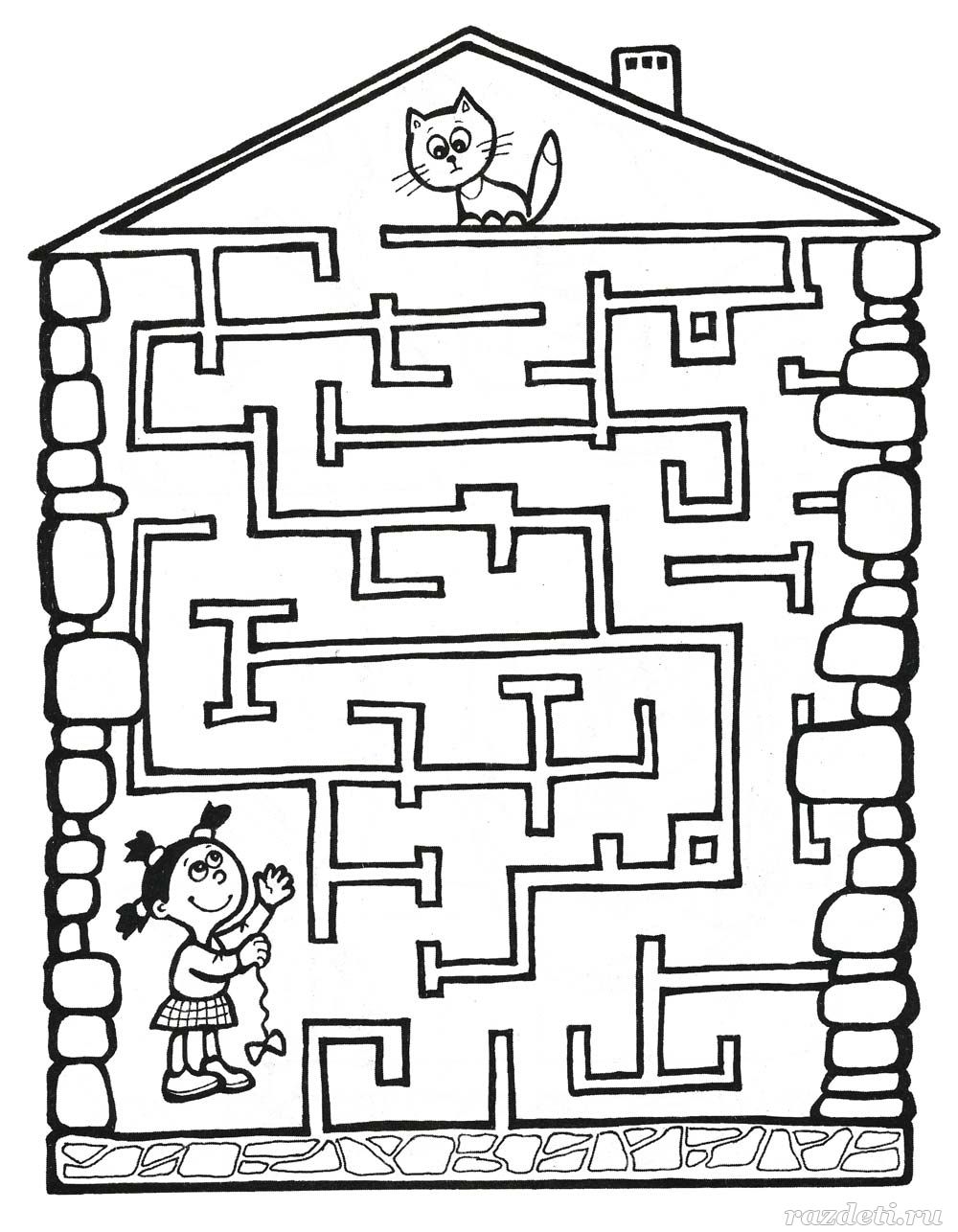 